MATA獎105年大專校院學生原住民族文化特色數位影音競賽  競賽辦法一、競賽目的為鼓勵大專校院原住民族學生與一般學生運用資訊科技，結合原住民族教育、語言、文化等相關議題，進行數位影音創作與應用活動，以深化學生對原住民族之了解、尊重與認同，特辦理本競賽。二、辦理單位主辦單位：教育部、原住民族委員會承辦單位：國立臺灣科技大學三、競賽說明     MATA，一眨一眨…… 閱覽了這美麗的世界看那婀娜多姿的青山，看那清澈湛藍的海水，看那數不清的星星在山的那頭，海的那端，有古老的傳說美麗的衣裳，嘹亮的歌聲，優雅的舞姿等著你 一眨一眨拍攝出最綺麗的風景在這充滿華麗故事年代，透過「拍」故事，說出動人的事。只要內容與原住民族語言與族群文化（如部落歷史、神話、傳說、飲食等）議題或原住民學生逐夢成長的小故事，就是我們鏡頭的對象，快來「拍」故事，我們都在期待！四、競賽主題（一）競賽主題由參賽者自訂，主題內容須與原住民族語言與族群文化（如部落歷史、神話、傳說、飲食等）議題或原住民學生逐夢成長的小故事。（二）類型以創意、多元風格為主，注重個人觀點的表達與創新。（三）創作媒介以數位產品（攝影機、智慧型手機、平板電腦等）為主。五、競賽類別（一）非紀錄片類（含劇情片、短片、動畫類）（二）紀錄片類六、參賽資格（一）具學生身分者，且不限系、科、所，皆可參加。（二）以團體方式組隊參加者，須推派一位隊長為代表人報名。團體人數至多8人（含隊長）為一隊，隊員中至少須1名原住民籍學生參賽。七、競賽獎勵（一）非紀錄片類(含劇情片、短片、動畫類)MATA獎  10萬元1名銀獎       5萬元1名銅獎       3萬元1名佳作       5仟元3名入圍       獎狀若干名（二）紀錄片類MATA獎  10萬元1名銀獎       5萬元1名銅獎       3萬元1名佳作       5仟元3名入圍       獎狀若干名備註：各名次獎項，視收件狀況及品質，經評審團決議增減之，另入圍名額，依評審團決議定之；若參賽作品素質未達得獎標準，各獎項得從缺之。八、競賽時程備註：入圍及得獎作品辦理2場成果展、6場巡迴影展(暫訂)九、報名方式（一）線上報名：參賽者需於本競賽網站www.yuanstory.com.tw上填具相關資料，並於線上報名截止日前上傳作品資料最終檔，以利日後評審作業進行。（二）資料送件：參賽者於線上報名後，需將個人組報名表(附件一)或團體組報名表(附件二)、參賽同意書(附件三)及著作權切結書(附件四)列印出，並於資料送件截止前郵寄或親自送件至：國立臺灣科技大學臺灣原住民族中心（10607臺北市大安區基隆路四段43號）「MATA獎-105年大專校院學生原住民族文化特色數位影音競賽」工作小組收（三）收件流程：收到參與賽者報名資料時即確認有無缺件，若無缺件則列入參賽資格評選名單，缺件者則通知參賽者補件，補件期限至報名截止日為止，若於截止日發現須辦理補件者，則須於通知後3日內完成補件。十、作品說明(參賽作品規格及報名流程)十一、評審標準（一）聘請國內相關領域學者專家擔任評審。（二）評審標準十二、審查流程    本競賽採一階段收件，兩階段評審，將聘請國內相關領域學者專家籌組評審團，依據評審標準，進行公平公開之作品審查：（一）初審流程：通過資格審作品，由評審團依據評審標準，選出非紀錄片類與紀錄片類入圍者。（二）決審流程：通過初審之作品，由評審團依據評審標準，選出非紀錄片類與紀錄片類得獎者。十三、注意事項（一）凡參加本競賽者，即同意本競賽之各項規定，如有抄襲、冒名頂替或其他不法之情事，主辦單位得取消其參賽及得獎資格，並對於任何破壞本競賽之行為保留法律追訴權，除得獎者必須繳回獎金與獎狀外，如有致損害於主辦單位或其他任何第三人，亦應負一切民刑事責任。（二）入圍或得獎之參賽投稿作品應無償授權主辦單位不限時間、次數、地域及方法等非營利利用，並得再授權他人非營利利用。（三）為確保投件內容符合競賽標準，參賽者報名後，參賽資料須經承辦單位核可，若內容不符規定，則直接予以刪除，不另行通知。報名截止後，亦不得更改參賽人員資料與指導老師資料。（四）參賽者應尊重評審團之決議，除非能具體證明其他作品違反本辦法相關規定，不得有其他異議。若參賽作品未達評審認定標準者，各獎項得予從缺。（五）音樂素材應以下列方式選擇：1.自行創作。2.自創用CC(Creative Commons, creativecommons.org.tw)全球分享網站（Common Content, commoncontent.org），依作品授權方式與標示方法下載使用。3.其他取得合法授權之音樂。（六）本競賽之得獎人獎金須依稅法相關規定預扣繳所得稅。(依稅法規定，凡獎品價值超過新臺幣20,000元者，承辦單位依法代得獎者扣繳10%之稅金)。（七）本競賽過程中若因不可抗力或電腦系統故障等因素，直接或間接造成主辦單位無法履行其全部或部分義務，或參加者伺服器故障、損壞、延誤或資料有訛誤或其他失責情況，主辦單位均無須負任何責任。（八）本辦法如有未盡事宜，得隨時修訂並公布於本競賽網站。十四、聯絡方式：國立臺灣科技大學臺灣原住民族中心「MATA獎-105年大專校院學生原住民族文化特色數位影音競賽」工作小組張振恭先生：Tel：(02) 2633—0275、Fax：(02) 2633—0276、E-Mail：gong@ctcorrect.com蔡雨璇小姐：Tel：(02) 2733—3144分機7566、E-Mail：pam@mail.ntust.edu.tw臉書: MATA獎-105年大專校院學生原住民族文化特色數位影音競賽官網: www.yuanstory.com.tw個人組報名表（附件一）MATA獎—105年大專校院學生原住民族文化特色數位影音競賽團體組報名表MATA獎—105年大專校院學生原住民族文化特色數位影音競賽註：以團體方式組隊參加者，須推派一位隊長為代表人報名。團體人數至多8人（含隊長）為一隊，隊員至少須有一名原住民籍學生參賽。 參賽同意書（附件三）MATA獎—105年大專校院學生原住民族文化特色數位影音競賽凡參加本競賽者，即同意本競賽之各項規定，如有抄襲、冒名頂替或其他不法之情事，主辦單位得取消其參賽及得獎資格，並對於任何破壞本競賽之行為保留法律追訴權，除得獎者必須繳回獎金與獎狀外，如有致損害於主辦單位或其他任何第三人，亦應負一切民刑事責任。入圍或得獎之參賽投稿作品應無償授權主辦單位不限時間、次數、地域及方法等非營利利用，並得再授權他人非營利利用。為確保投件內容符合競賽標準，參賽者報名後，參賽資料須經承辦單位核可，若內容不符規定，則直接予以刪除，不另行通知。報名截止後，亦不得更改參賽人員資料與指導老師資料。參賽者應尊重評審團之決議，除非能具體證明其他作品違反本辦法相關規定，不得有其他異議。若參賽作品未達評審認定標準者，各獎項得予從缺。音樂素材應以下列方式選擇：自行創作。自創用CC(Creative Commons, creativecommons.org.tw)全球分享網站（Common Content, commoncontent.org），依作品授權方式與標示方法，下載使用。其他取得合法授權之音樂。本競賽之得獎人獎金須依稅法相關規定預扣繳所得稅。(依稅法規定，凡獎品價值超過新臺幣20,000元者，承辦單位依法代得獎者扣繳10%之稅金)。競賽過程中若因不可抗力或電腦系統故障等因素，直接或間接造成主辦單位無法履行其全部或部分義務，或參加者伺服器故障、損壞、延誤或資料有訛誤或其他失責情況，主辦單位均無須負任何責任。本辦法如有未盡事宜，得隨時修訂並公布於本競賽網站。本人確已詳細閱讀競賽辦法，願依相關規定參賽(團體組全員須簽名含指導老師)參賽者簽章：105年　　　　月　　　　日著作權切結書（附件四）MATA獎—105年大專校院學生原住民族文化特色數位影音競賽一、立書人           參加MATA獎—105年大專校院學生原住民族文化特色數位影音競賽)，保證參賽、投稿作品均為立書人創作且享有著作權，並保證無侵害第三人著作權之情事，亦未抄襲或是利用他人或既有網站、部落格或是出版品之文章、照片、影音等。二、如有違反前述保證內容，或作品內容不實、誹謗或違反其他法令等情形發生，除同意主辦單位取消參賽資格並繳回獎金與獎狀外，且由投稿者自負相關法律責任，概與主辦單位無關。三、立書人          同意將獲入圍或得獎之參賽投稿作品，無償授權主辦單位不限時間、次數、地域及方法等非營利利用，並得再授權他人非營利利用，本人絕無異議。此致主辦單位  教育部、原住民族委員會承辦單位  國立臺灣科技大學立書人簽名：＿＿＿＿＿＿＿＿＿＿＿＿＿＿＿＿＿＿＿＿＿＿＿＿＿＿＿＿　　　　　　＿＿＿＿＿＿＿＿＿＿＿＿＿＿＿＿＿＿＿＿＿＿＿＿＿＿＿＿　　　　　　＿＿＿＿＿＿＿＿＿＿＿＿＿＿＿＿＿＿＿＿＿＿＿＿＿＿＿＿105年　　　　月　　　　日辦理階段    預計時程線上報名開始105年4月1日(五)午夜12：00起線上報名截止105年7月31日(日)午夜11：59止資料送件截止105年8月5日(五)17：00止初審105年8月22日(一)決審105年8月30日(二)頒獎典禮(暫定)105年9月22日(四)成果展及影展(另行通知辦理)105年9月下旬起作品規格片長：3-20分鐘檔案格式：mpeg、wmv格式，mpeg為網路燒錄用、wmv則用於網路串流用。報名流程同時完成線上報名、作品上傳及文件郵寄三個程序。作品上傳： 請自行上傳影片至(youtube網站)，影片標題請註明[XX類_作品主題] ，並將影片連結填入報名系統。另提供youtube分享網址，填寫「分享路徑」。例如：http://youtu.be/qpT5HRXru-c之格式。YOUTUBE分享影片路徑畫面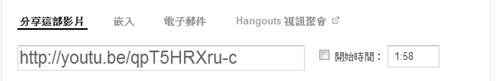 郵寄報名文件乙式1份，報名文件包括：報名表、參賽同意書及著作權切結書。評審項目占分比率內容說明原創性與主題切合性(30%)作品原創性以及主題與原住民族教育或文化之切合性拍攝及編輯能力(20%)整體技巧表現影片整體表現(40%)整體作品呈現的流暢感與完整度族語呈現(10%)族語表達能力作品名稱參賽類別□非紀錄片類(含劇情片、短片、動畫等)□紀錄片類□非紀錄片類(含劇情片、短片、動畫等)□紀錄片類□非紀錄片類(含劇情片、短片、動畫等)□紀錄片類參賽者姓名性別：□男  □女身分別：□原住民    族別：  □非原住民  就讀學校就讀科系聯絡地址聯絡電話Email：創作概念及故事大綱(500字以內)：創作概念及故事大綱(500字以內)：創作概念及故事大綱(500字以內)：創作概念及故事大綱(500字以內)：作品名稱參賽類別□非紀錄片類(含劇情片、短片、動畫等)□紀錄片類□非紀錄片類(含劇情片、短片、動畫等)□紀錄片類□非紀錄片類(含劇情片、短片、動畫等)□紀錄片類□非紀錄片類(含劇情片、短片、動畫等)□紀錄片類□非紀錄片類(含劇情片、短片、動畫等)□紀錄片類□非紀錄片類(含劇情片、短片、動畫等)□紀錄片類□非紀錄片類(含劇情片、短片、動畫等)□紀錄片類□非紀錄片類(含劇情片、短片、動畫等)□紀錄片類團隊名稱(指導老師)姓名：           □無(指導老師)姓名：           □無性別：□男□女身分別：□原住民    族別：□非原住民身分別：□原住民    族別：□非原住民身分別：□原住民    族別：□非原住民身分別：□原住民    族別：□非原住民身分別：□原住民    族別：□非原住民聯絡電話：聯絡地址：聯絡地址：聯絡地址：聯絡地址：聯絡地址：Email：Email：Email：Email：(隊長)姓名：(隊長)姓名：性別：□男□女身分別：□原住民    族別：□非原住民身分別：□原住民    族別：□非原住民身分別：□原住民    族別：□非原住民身分別：□原住民    族別：□非原住民聯絡電話：聯絡電話：就讀學校：就讀學校：就讀學校：就讀科系：就讀科系：就讀科系：就讀科系：就讀科系：就讀科系：聯絡地址：聯絡地址：聯絡地址：聯絡地址：聯絡地址：Email：Email：Email：Email：(隊員1)姓名：(隊員1)姓名：性別：□男□女身分別：□原住民    族別：□非原住民身分別：□原住民    族別：□非原住民身分別：□原住民    族別：□非原住民身分別：□原住民    族別：□非原住民聯絡電話：聯絡電話：就讀學校：就讀學校：就讀學校：就讀科系：就讀科系：就讀科系：就讀科系：就讀科系：就讀科系：聯絡地址：聯絡地址：聯絡地址：聯絡地址：聯絡地址：聯絡地址：Email：Email：Email：(隊員2)姓名：(隊員資料請依序填寫，表格不足則自行增列)(隊員2)姓名：(隊員資料請依序填寫，表格不足則自行增列)性別：□男□女性別：□男□女身分別：□原住民     族別：□非原住民身分別：□原住民     族別：□非原住民身分別：□原住民     族別：□非原住民聯絡電話：聯絡電話：就讀學校：就讀學校：就讀學校：就讀學校：就讀科系：就讀科系：就讀科系：就讀科系：就讀科系：聯絡地址：聯絡地址：聯絡地址：聯絡地址：聯絡地址：Email：Email：Email：Email：創作概念及故事大綱(500字以內)：創作概念及故事大綱(500字以內)：創作概念及故事大綱(500字以內)：創作概念及故事大綱(500字以內)：創作概念及故事大綱(500字以內)：創作概念及故事大綱(500字以內)：創作概念及故事大綱(500字以內)：創作概念及故事大綱(500字以內)：創作概念及故事大綱(500字以內)：